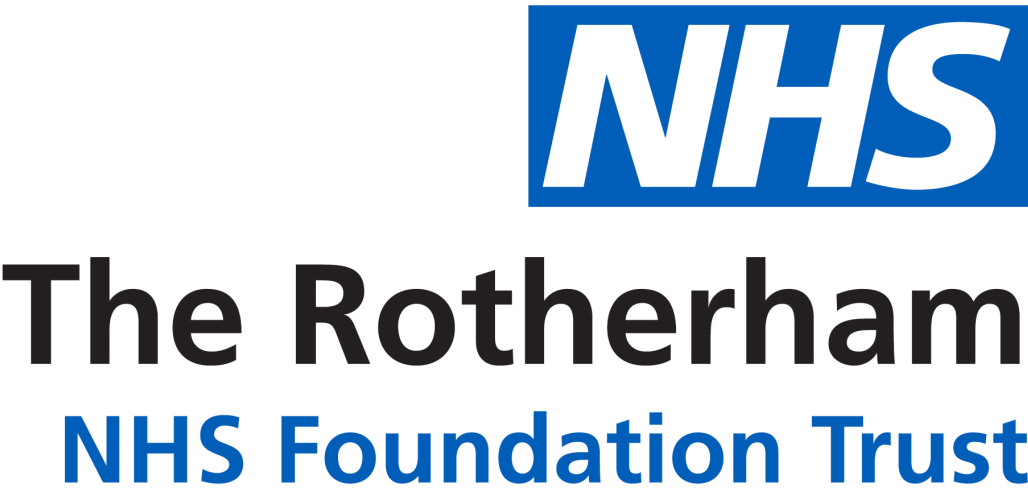 Rotherham General Hospital Cardiology Department / Rotherham Community Health Centre Diagnostic DepartmentCardiac Echo Ultrasound (ECHO) request workflow for GP patients from 1st October 2017TRFT – The Rotherham NHS Foundation TrustRGH – Rotherham General HospitalRCHC – Rotherham Community Health Centre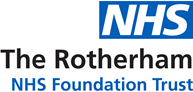 Rotherham Community Health Centre diagnostic department opening hours Monday to Friday 0800 – 2000Saturday 0800 - 1800Cardiac Echo Ultrasound (ECHO) paper request formsCan be found and printed from the below document link:For any enquires about this service or to request additional paper request forms, please contact Cardiology on:Rotherham Community Health Service: 01709 423132Rotherham General Hospital: 01709 427670Please note that any Radiology/Cardiology diagnostic imaging examination performed at RCHC from 1st October 2017 will also be available on the imaging systems at RGH without the need for any further input, to get these images transferred to the hospital.